ChileChileChileChileOctober 2028October 2028October 2028October 2028MondayTuesdayWednesdayThursdayFridaySaturdaySunday123456789101112131415Columbus Day1617181920212223242526272829Reformation Day3031NOTES: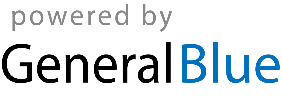 